                	2019-02-22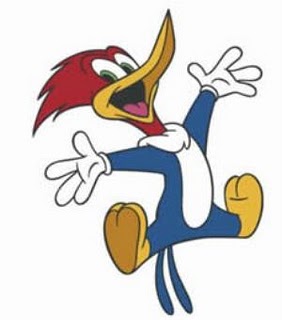 ÅRSSTÄMMAÅrets stämma kommer ske onsdagen den 25 april kl. 18.00. Mer information kommer under mars månad.STYRELSEARBETEÄr ni intresserade att vara aktiv i styrelsen är ni välkomna att anmäla ert intresse till valberedningen, namn och mobilnummer hittar ni i trappuppgångarna.NY PORTKODFrom 2019-03-01 kommer vi byta portkod till 1903.HYRESHÖJNINGPga kommande underhållsåtgärder har styrelsen beslutat om en hyreshöjning på 2 % from 1 april 2019.SOPSTATIONENFöljande gäller:Kaffekannor, lampor och annan inredning får man själv köra ut till tippen och INTE bara ställa där, ingen annan kör ut detta utan det debiteras oss extra om det ska fraktas bort!Vid större renoveringar där ni haft många kartonger får ni själv köra ut dessa till tippen annars fylls kärlet direkt.Pga att allt möjligt slängts i kärlet för Farligt avfall kommer denna tas bort.ÖVRIGTAlla styrelsemöten startar 18:00, vill ni prata med oss i styrelsen finns vi i möteslokalen ca 15 min innan mötet startar.                                              Vänligen                               Styrelsen